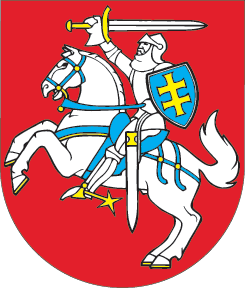 LIETUVOS RESPUBLIKOSAPLINKOS APSAUGOS ĮSTATYMO NR. I-2223 37 STRAIPSNIO PAKEITIMOĮSTATYMAS2017 m. lapkričio 16 d. Nr. XIII-756Vilnius1 straipsnis. 37 straipsnio pakeitimas1. Pakeisti 37 straipsnio 1 dalies 5 punktą ir jį išdėstyti taip:„5) Lietuvos transporto saugos administracijos įgalioti pareigūnai, kitų valstybinę kelių transporto kontrolę atliekančių viešojo administravimo subjektų įgalioti pareigūnai – dėl šio įstatymo 90 straipsnio 1, 2, 5, 6 dalyse, 91 straipsnio 1, 2, 6, 7 dalyse numatytų pažeidimų, padarytų keliuose ir kelių apsaugos zonose;“. 2. Pakeisti 37 straipsnio 1 dalies 7 punktą ir jį išdėstyti taip:„7) Valstybinės vartotojų teisių apsaugos tarnybos įgalioti pareigūnai – dėl šio įstatymo 97, 98, 100 straipsniuose, 109 straipsnio 1, 12, 13, 15, 19, 23 dalyse, 110 straipsnio 8, 9 dalyse numatytų pažeidimų;“.3. Pakeisti 37 straipsnio 2 dalies 3 punktą ir jį išdėstyti taip:„3) Lietuvos transporto saugos administracijos įgalioti pareigūnai, kitų valstybinę kelių transporto kontrolę atliekančių viešojo administravimo subjektų įgalioti pareigūnai – dėl šio įstatymo 90 straipsnio 3, 4, 7, 8 dalyse, 91 straipsnio 3, 4, 5, 8, 9, 10 dalyse numatytų pažeidimų, padarytų keliuose ir kelių apsaugos zonose;“. 4. Pakeisti 37 straipsnio 2 dalies 6 punktą ir jį išdėstyti taip:„6) Valstybinės vartotojų teisių apsaugos tarnybos įgalioti pareigūnai – dėl šio įstatymo 109 straipsnio 2, 20, 25, 26, 27 dalyse numatytų pažeidimų;“. 2 straipsnis. Įstatymo įsigaliojimasŠis įstatymas įsigalioja 2017 m. gruodžio 1 d.Skelbiu šį Lietuvos Respublikos Seimo priimtą įstatymą.Respublikos Prezidentė	Dalia Grybauskaitė